How to swap new computer	Files to take:For ArcMap users:ARCSDE Connections:C:\Users\enXXX\AppData\Roaming\ESRI\Desktop10.X\ArcCatalogArcMap Default Database: C:\Users\enXXX\Documents\ArcGIS\Default.gdbMicrosoft:Pinned documents for word and excelC:\Users\enXXX\AppData\Roaming\Microsoft\Office\Recent, and
C:\Users\enXXX\AppData\Roaming\Microsoft\Windows\RecentLook at:Environmental VariablesODBC ConnectionsDesktop Shortcuts (see screenshot below)C:\Temp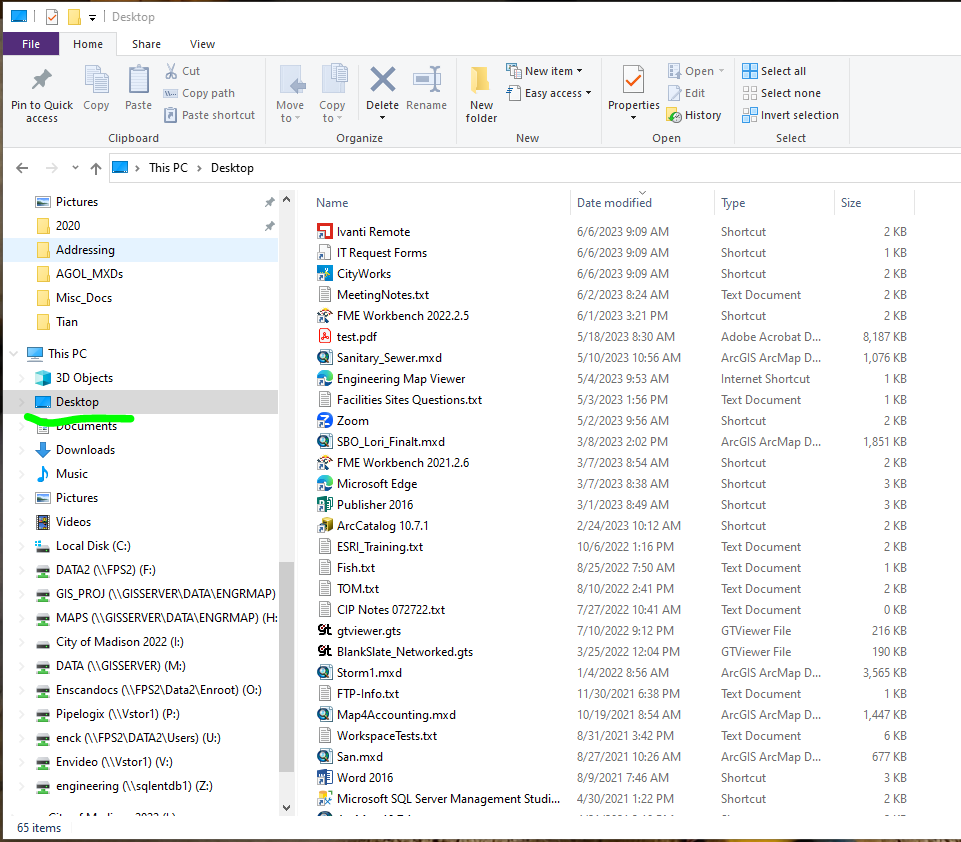 